Person Specification – French Teacher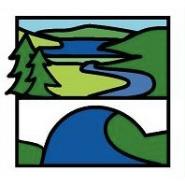 Bellingham Middle School  - The following criteria will be used to short-list at the application stage:AreaEssentialDesirableQualificationsEducated to degree level or equivalent.Qualified teacher status (DFE recognised qualification).Professional DevelopmentCommitted to own personal development.ExperienceHas recent and relevant experience of teaching French.Experience of setting outcomes, monitoring, evaluating and recording progress.Record of successful teaching: the ability to motivate, inspire and involve all students in their learning and self-assessment.Proven ability of teaching KS3 French.Recent and relevant professional development.Experience of teaching within a middle school setting.KnowledgeA broad knowledge of the French curriculum at KS2 and KS3, including a good understanding of assessment.Clear understanding of effective learning and teaching styles.SkillsAbility to communicate effectively, both orally and in writing with a range of audiences.Is able to identify and plan for differentiation.Has high disciplinary standards and good behaviour management skills.Ability to work effectively under pressure and to plan, prioritise and meet deadlines.Is able to monitor and track student performance.Is able to evaluate and review progress and evaluate change.Good presentation and ICT skills with the ability to enthuse and motivate others.Personal QualitiesProfessional integrity.  High, realistic expectations.Ability to work independently, prioritise and manage own workload effectively.Enthusiastic, positive and resilient.Commitment to team working.Is flexible, able to work under pressure and meet deadlines.Is a strong role model for staff and students which includes having excellent attendance and punctuality.A willingness to initiate and participate in both cross curricular and extra-curricular activities, as well as demonstrating successful involvement in all aspects of school life.Has the ability to work with parents, external agencies and the wider community.Is determined to promote a culture that celebrates success.